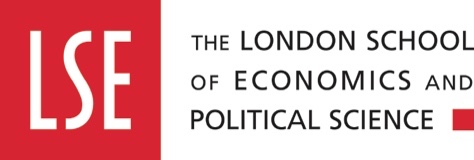 Standard Risk assessment Template Summer Term 2022Title of the Unit (Division, Department, Institute or Research Centre):RA Reference No(for H&S)Team (sub-set of Unit):Assessed ByBuilding(s):Date of AssessmentFloor(s):Activity:Service capacity and occupancy:Proposed date of Review:Brief outline of Service:Please describe the types of activities being risk assessed (e.g. Day to day Departmental activity – teaching, office work, interaction with students, internal meetings and workshops; General office activities).Please describe the types of activities being risk assessed (e.g. Day to day Departmental activity – teaching, office work, interaction with students, internal meetings and workshops; General office activities).Please describe the types of activities being risk assessed (e.g. Day to day Departmental activity – teaching, office work, interaction with students, internal meetings and workshops; General office activities).Possible Hazards(Strike out or delete any which do not apply. Add any which are not listed but arise from your activities)ConsequencePersons AffectedPossible Control MeasuresControl Measures adopted by the UnitResidual RiskResidual RiskResidual RiskPossible Hazards(Strike out or delete any which do not apply. Add any which are not listed but arise from your activities)ConsequencePersons AffectedPossible Control MeasuresControl Measures adopted by the UnitSeverityLikelihoodTotal RiskFailure to orient and instruct people new to site or locationFirst Aid not provided in a timely fashion.Failure to evacuate in an emergency situation.Correct work procedures are not followed leading to injuries, damage or business disruption.Wellbeing not supported.Inductions are carried out on day oneStaff and visitors are introduced to key people in the unitStaff are given H&S information when their workplace changesStaff are instructed in emergency proceduresEmergency procedures are updated and communicated as necessaryYoung persons, Work Experience, ApprenticesHarm due to a young person being assigned inappropriate tasks.Harm from lack of adequate supervision.Inexperienced worker does not receive adequate practical or psychological support.All Young persons, Work Experience students and apprentices are appropriately supervised by hostGeneral office work is low risk and does not require additional risk assessmentHigher risk work is risk assessed by the host DivisionFailure in ability to evacuate safelyPeople are injured while evacuatingWheelchair users are unable to wait in a place of safetyPeople are trappedPeople are injured while staying putFire escape routes are kept clear at all timesFire refuges are kept clear at all times Sufficient fire wardens are available People requiring PEEPs are identified and notified to Estates Fire SafetyAll staff and visitors are instructed in and reminded of the local evacuation procedure Fire warden inspections are carried out routinelyFailure to provide First Aid assistanceCondition of the person requiring First Aid deteriorates.Greater harm due to lack of timely First Aid intervention.First Aid kits are unavailable or not stocked.Staff know how to summon First Aid assistance First Aiders are availableWe have the means to summon First AidersA First Aid kit is availableObstructions, wet or contaminated floors, and defects to walkwaysSlip and trip hazards cause injuriesDefects to floor surfaces or stairs lead to injuriesCables are safely routed to prevent trip hazardsUneven surfaces are clearly markedWalkways are kept clearFloor surfaces are in good conditionRubbish does not accumulateLiquid spills are cleared promptlyProblems with floor surfaces and stairs are reported to Estates HelpdeskInadequate layout, storage, space; presence of obstructionsRestricted movement and increased risk of striking into things.Impediments to safe evacuation.Walkways are kept clearManagers work with Space Planning on the layout of furniture and storageRegular clear out of workspaceRoutine inspectionsFall of objectsInjuryProperty damageItems are fixed securelyShelving is not overloadedAdequate storage/shelving is providedElectrical EquipmentElectric shock from damaged equipment, plugs or cables.Fire risk due to damaged equipment, plugs or cables.Fire risk due to overloaded sockets.Electrical equipment is PAT testedElectrical faults are reportedPortable equipment is checked for faults before being plugged inSockets are not overloadedDefective equipment is taken out of use immediatelyFire hazards & flammable materialAvailability of fuel for fire increases risk.Toasters cause false fire alarms.Rubbish is removed promptlySuitable storage is usedToasters are not permittedFire warden inspections are carried outLightingInappropriate lighting increases risk of eye strain.Glare from lights or from outside can cause eye strain and poor posture.Flickering light can trigger medical conditions.Suitable light levels are maintained for the tasksBlinds are provided where necessaryStaff with medical issues with lighting are referred to Occupational HealthCondition of Buildings & glazingDamp and mould are health hazards.Defects to the fabric of the building can lead to injuries.Faults are reported to EstatesWorkplace inspections are undertaken to identify issuesHeating & ventilationDiscomfort from indoor temperature.Individual space heaters are provided where necessaryWindows can be opened where there is no mechanical ventilationOccupational stressStress can lead to serious physical and mental health problems.Routine management meetings take place to discuss workload, training needs etcManagers prioritise the work of their staffStaff are consulted in good time on proposed changesMental Health First Aiders and Staff Counsellors are availableHR Partners are available if staff can't speak to their managerStaff are referred to Occupational Health when requiredHR policies on bullying and harassment are in placeInfectious diseasesIllness.Business interruption.Staff have been told to stay at home when unwellStaff know the Sickness absence policyStaff cooperate with the School's Communicable/Notifiable Diseases arrangementsLone working / work out of hoursIncreased vulnerability to lone workers.Lone worker may not receive prompt first aid or medical attention if injured or has a medical incident.Lack of supervision can lead to poor work practices.Social isolation.Staff tell Security when they work out of hours Swipe access to buildings at weekends and during  closure timesBuildings are checked before they are locked downLone working by Estates staff is risk assessedViolence to staff / verbal assaultPhysical injuryPsychological injuryStaff have been trained in customer serviceStaff have been trained how to de-escalate difficult situationsFront line staff are behind deep desksStaff have the means to summon assistanceStaff ratios are maintainedViolence at work risk assessment has been carried outFall of person (work at height)Injury to the person falling.Injury to those below from someone or something falling on them.Appropriate access equipment is availableStaff are advised on suitable footwearArea is kept secure during high level workAccess equipment is checked before useRoutine inspections of access equipment are carried outTraining for staff working at heightManual handling operationsMusculoskeletal injuries (back, arms, shoulders, hands).Injuries from falling items.Cuts and other injuries from items being carried.Porters are used for moving large items or significant manual handlingTrolleys etc are available to assist with movingStaff are trained in manual handlingSignificant manual handling tasks are assessed separatelyDisplay screen equipmentMusculoskeletal injuries (back, neck, arms, shoulders, hands).Eye strain.Mental strain.Workstation assessments are carried out by those who need themFree eyesight tests are available to all DSE usersSuitable computer hardware and software is providedStaff have the necessary software trainingWorkstation furniture complies with DSE RegulationsNon-standard furniture, software and equipment is provided when the need is identified following specialist assessmentFieldtrips / field work / Overseas travelHarm from diseases or environment.Harm from criminal or political acts.Psychological harm from isolation or the human environment.Appropriate assessments are undertakenAppropriate training is taken prior to travelStaff and students follow LSE's travel proceduresLikelihood5 = Certain 5 (L)   10 (M)15 (H)20 (H)25 (H)Likelihood4 = Likely4 (L)8 (M)12 (M)16 (H)20 (H)Likelihood3 = Possible3 (L)6 (L)9 (M)12 (M)15 HLikelihood2 = Remote2 (L)4 (L)6 (L)8 (M)10 (M)Likelihood1 = Unlikely1 (L)2 (L)3 (L)4 (M)5 (M)S x L = H M L?S x L = H M L?1 = Negligible2 = Low3 = Moderate4 = Significant5 = CatastrophicS x L = H M L?S x L = H M L?SeveritySeveritySeveritySeveritySeverityHHigh – Stop operations and rectify immediately. Senior management decision required to accept or reject risk MMedium – Maintain current controls.Management to review and determine if further controls are requiredLLow – No further controls are requiredSeverity / Consequences CategoriesSeverity / Consequences CategoriesSeverityDescription5 = CatastrophicMultiple fatalities (Employees, students third parties)Catastrophic environmental impact, resulting in irreversible long-term harm to the environment4 = SignificantSingle fatality (Employees, students or third party) loss of limbs, permanent severe disablement. Severe environmental incident resulting in significant impact requiring management by external authorities and or high level of resources for response and remedy. Reversible / medium term harm to the environment 3 = ModerateMajor injury / ill health effect such as breaking a major bone or temporary disablement requiring hospital / casualty treatment and resulting in time of work. Moderate environmental impact requiring management response to aid recovery and resulting in short term harm to the environment.2 = LowMajor injury / ill health effect requiring medical treatment beyond first aid. Restricted duties may be possible.Low environmental impact not requiring management response.